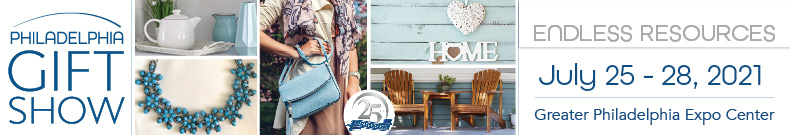 CERTIFICATE OF INSURANCE & EAC POLICYCertificate of Insurance A requirement of exhibiting at the Philadelphia Gift Show 2021 is for ALL exhibitors to carry liability insurance throughout the Exhibition. The deadline for submitting the Certificate indicating adequate insurance coverage is June 25, 2021. Even if Exhibitor hires an EAC, Exhibitor still must supply its own Certificate of Liability Insurance. ALL EAC’s must submit an application form with a certificate of insurance prior to deadline to be approved by show management. Exhibitor's insurance carrier must issue such Certificate of Liability Insurance. A sample insurance form can be found in the exhibitor manual. To ensure that the Certificate of Liability Insurance has the correct information required, please make sure your certificate includes the following information. AMOUNT SUGGESTED: One (1) Million Dollars Under the Certificate Holder, please include: Clarion Events, Inc. / Philadelphia Gift Show 2021  110 S Hartford Ave Tulsa, OK 74120 Under Description of Operations, please include: All activities related to Philadelphia Gift Show 2021, July 25-28, 2021Greater Philadelphia Expo CenterOaks, PA, USAComplete Certificates of Liability Insurance must be emailed to your Exhibitor Service Manager, Ana-Alyse Castelluccio, at Ana-Alyse.Castelluccio@clarionevents.com. Certificates of Liability Insurance will not be accepted via the postal service. If you do not have insurance, or you would rather not use your own insurance, (similar to when you rent a car – so that claims would not be filed against your policy), we have set up a program with Rainprotection Insurance through which, you can purchase compliant insurance instantly online for only $84. Please click here for more information. Exhibitor Appointed Contractors (EAC) An Exhibitor Appointed Contractor (EAC) is a company (other than the official service contractor listed in the Exhibitor Manual) that provides a service (for example, display and installation/dismantling of a booth) at Exhibitor's request and needs access to Exhibitor's booth during the installation and/or dismantling period. If you hire an EAC, you must complete and return the Request for Set Up by Non-Official Contractor Form (EAC) in the General Exposition Services portion of the manual. The EAC will also have to provide a Certificate of Liability Insurance as described above. Any questions related to the Certificates of Liability Insurance or an EAC should be directed to your Exhibit Services Managers at ana-alyse.castelluccio@clarionevents.com 